ΠΡΟΣΚΛΗΣΗΗ ομάδα του προγράμματος Αγωγής Υγείαςτου 1ου Γυμνασίου Αργυρούποληςσας προσκαλείτη Δευτέρα, 11 Μαΐου 2015, στις 10:00 και στον χώρο του σχολείου,όπου θα δώσει… «Πρώτες Βοήθειες»!!!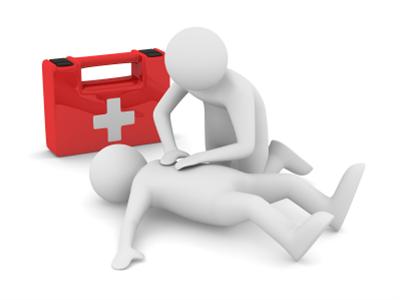 